Revista de Ingeniería, Ciencia y Sociedad: Directrices para formatear artículosAutor uno 1, Autor dos 2, ...email_autor_uno@xyz.pt, email_autor_dos@xpto.pt, ...1 Vinculación del primer autor, residencia, código postal, localidad, país.2 Vinculación del segundo autor, residencia, código postal, localidad, país.Resumen: El resumen no debe exceder de las 150 palabras. Este documento puede ser usado de base para la edición final del artículo que se va a enviar. La fuente usada para el envío del resumen será la “Georgia” tamaño  espacio simple, con avance de texto a la izquierda y a la derecha de .Palabras-clave: Puede introducir hasta cinco palabras clave, separadas por punto y coma.1. 	IntroducciónLos artículos enviados a la RICS deben respetar el formato presentado en este documento. Se sugiere que se sigan estos como base para la edición de los artículos.En las secciones que siguen se describen los formatos que se deben usar en los títulos, subtítulos y en el texto final de los documentos, así como los formatos para las leyendas de las tablas, figuras y normas de las referencias bibliográficas.Los artículos pueden escribirse en portugués o castellano.Los artículos completos no deben exceder de las 18 páginas y no deben ser inferiores a 9 páginas, considerando el formato aquí descrito.Los encabezamientos y pies de página serán incluidos por los editores.2.	Formato de PáginaEl formato de página debe ser el A4, con márgenes superior de , inferior de , izquierda y derecha de .3.	Formato de TextoEn esta sección se presentan los formatos de texto del artículo que se enviará a la RICS.3.1. Título del artículo.El título del artículo debe estar aliñado a la izquierda, con la fuente “Georgia” tamaño 14, en negrita, a espacio simple y seguido de un espaciado de 24 puntos. Este formato se corresponde con el estilo title.3.2. Secciones y subseccionesLos títulos de las secciones deben tener el formato con fuente “Georgia” tamaño 11, en negrita, a espacio simple, alineado a la izquierda, contemplando un espacio de 18 puntos antes del texto y de 6 puntos después del mismo. Este tipo de formato se corresponde con el estilo heading. Las secciones deben ser numeradas secuencialmente. Para los títulos de las subsecciones se utilizará la fuente “Georgia” tamaño 10, en negrita, a espacio simple, antecedido de un espaciado de 12 puntos y seguido de un espaciado de 6 puntos (estilo heading 2).En el caso de ser necesario dividir las subsecciones en bloques con título, estos no deben ser numerados y siguiendo el formato con fuente “Georgia” con tamaño 10, en itálico, a espacio simple, precedidas de un espaciado de 12 puntos y seguidas de un espaciado de 6 puntos. Véase el ejemplo que se muestra a continuación, que se corresponde con el estilo heading 3.3.3. TextoEl texto del artículo debe tener el formato con la fuente “Georgia” tamaño  espacio simple e justificado.Las listas con marcas o numeración deben de seguir el formato que se describe a continuación:Formato de una lista con marcas:Avance a la izquierda de . y texto pendiente de .Se corresponde al estilo Bullet Item.Formato de una lista numerada:Avance a la izquierda de . y texto pendiente de .Se corresponde al estilo Numbered Item.3.4. Leyenda de las figuras y tablas.Tanto las figuras como las tablas deben estar centradas en la página y numeradas secuencialmente. Para las leyendas de las figuras y tablas, debe utilizarse los estilos ya definidos Figlegend y Tablelegend.La leyenda de las figuras debe colocarse por debajo de estas, en formato “Georgia” con tamaño 9, centrada, a espacio simple, precedido de un espacio de 6 puntos y seguido de un espaciado de 12 puntos.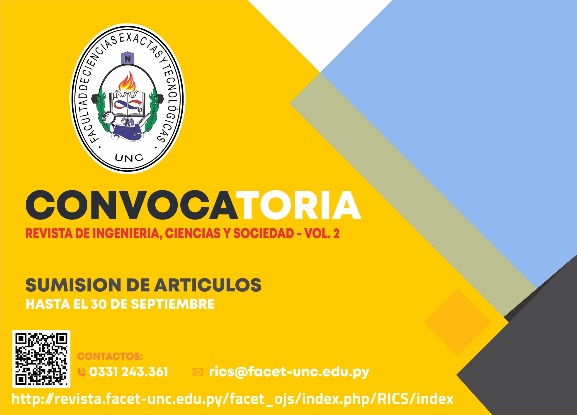 Figura 1 – Logótipo de la 2ª convocatoria de la RICSLas leyendas de las tablas deben aparecer en la parte superior, en tamaño-9, fuente "Georgia", centrado, con un interlineado simple, precedido por 12 puntos, y seguido de un espacio entre párrafos de 6 puntos.Tabla 1 – Definición de algunos estilos3.5.	 Notas a pié de página.Las notas serán presentadas a pié de página, al final de cada página, con fuente “Georgia” tamaño 9 y a espacio simple.4. ConclusionesSe puede usar este documento para la base de la edición final del artículo que se va a enviar.4. Referencias bibliográficas.La lista de las referencias bibliográficas y las citas en el texto, deben respetar las recomendaciones de  (Publication Manual of the American Psychological Association). Las referencias deben ser citadas por orden alfabético, incluyendo los nombres de los autores, título completo del trabajo citado, título de la fuente, volumen, año de publicación. En el texto debe hacerse referencia a los nombres de los autores y el año de publicación; por ejemplo (Silva, 2005) o bien (Silva, Oliveira & Pereira, 2005).La lista de referencias que se incluirán en el final del artículo, debe seguir el formato con fuente “Georgia”, tamaño  espacio simple y texto pendiente de . Véase los ejemplos mostrados a continuación:ReferenciasRocha, Á. (2012). Framework for a Global Quality Evaluation of a Website. Online Information Review, 36(3), 374-382. doi:10.1108/14684521211241404 Antunes, A. A. (2004). Sistemas XYZ. In Sousa A. J. (Ed.), Tecnologias Internet. Lisboa: Editora Xxxpto.Appendix: APA StyleArticle in Scientific JournalAuthor, A.A. (Publication Year). Article title. Periodical Title, Vol(Issue), pp-pp.Moly, J., Brown, F. G., & White, D. R. (2003). Structural cohesion: a hierarchical concept. American Sociological Review, 68(1), 103-127.Article in Scientific Journal (more than 7 authors)Hollander, A. P., Groot, G., Schenau, G., Touss, H. M., Best, H., Peters, W., … Schreurs, A. (1999). Crawl stroke swimming. Journal of Sports, 4(11), 21-30.Article in online JournalAuthor, A.A. (Publication Year). Article title. Periodical Title, Vol(Issue), pp.-pp. doi:XX.XXXXX or Retrieved from journal URLSvensson, R., & August, A. (2006). Successful software project and products. Software Engineering, 1(25), 32-36. doi: 10.2356/1159733.4523.Svensson, R., & August, A. (2006). Successful software project and products. Software Engineering, 1(25), 32-36.  Retrieved from: https//….(Note: when adding a doi or url make sure the link is not broken and the site doesn’t require a login to be accessed)BookAuthor, A.A. (Year of Publication). Title of work. PublisherCity , State: Publisher.Jany, M., & Milton, T. (2016). Parameters of evaluation (5th Ed.). New York, NY: Springer editors.Book with corporate authorsWorld Health Organization; Food and Drugs Administration. (1998). Guidelines for medication. Washington, DC: ALL Editors.Document onlineAuthor, A.A. (Year of Publication). Title of work [Internet]. Retrieved from http://xxxx or doi:xxxxChan, T. (2009). The international prevalence of disease. Retrieved from: https//….Chapter of Book with Editors (orgs, cords, etc.)Author, A.A. (Year). Entry title. In Book editors (ed.). In Book title, (Vol. xx, pp. xx-xx). PublisherCity, State: Publisher. Armand, C. (2005). Basic Learning: a review. In R. Rios, P. F. Antonello, & L. H. Barnes (Eds.). More than Learning, (pp. 12-33). London, UK: Artmed.Awaiting publicationHuber, G. P, & Lewis, K. (in press). Cross understanding: implications for group cognition and performance.  Management Review, 35(1). (Prevision Screen –January/2010)Conference Paper in Proceedings:Author of  Paper, A., & Author of Paper, B. (Year). Title of paper. In A. Editor, B. Editor, & C. Editor. Title of Published Proceedings Title of Conference, Location (page numbers). Place of publication: PublisherSilva, B., Lumet, D., & Cooper, V. A. (2014). Evaluating the signal. In Proceedings of the 12th Conference  on Science, (pp. 12-15). New York, NY, USA: ABC publishing.Conference Paper fom the Internet:Author of  Paper, A., & Author of Paper, B. (Year). Title of paper. Paper presented at Title of Conference, Location. doi:10.XXX/XXXXX.XX or retrieved from: http//…Silva, B., & santos, A. (2015). Evaluating the signal. In Proceedings of the 12th Conference  on Science, (pp. 12-15). New York, NY, USA: ABC publishing. doi: 10.2356/1159733.4523.Silva, B., & santos, A. (2015). Evaluating the signal. In Proceedings of the 12th Conference  on Science, (pp. 12-15). New York, NY, USA: ABC publishing. Retrieved from: https//….Thesis or dissertation:Author, A.A. (Year of Publication). Title of work. (Thesis degree), Department, Organization name, City.Silva, G. (2015). Functional performance test: reliability and sensitivity. (Doctoral Thesis in Sports Sciences),  Sport’s department, University of Lisbon, Lisbon.Style NameFormattitlesize-18 “Georgia” font, with simple spacing and followed by a  24-point paragraph spacingheading1size-12, bold “Georgia” font, left-aligned,  with simple spacing,  a 24-point spacing before the text and 12-point spacing after the text